МДОУ «Детский сад № 2 Солнышко»Конспект непрерывной образовательной деятельности для старшей группы. Нетрадиционная техника рисования «Каплетерапия»Воспитатель:Иванова Оксана ВладимировнаРостов2019«Удивительный мир цветных капелек»Цель: способствовать развитию мелкой моторики и навыков коммуникативного взаимодействия, посредством применения арт-терапевтической технологий - каплетерапия.Задачи:- развивать координацию движений, готовить руку ребенка к письму;- познакомить с нетрадиционной техникой рисования: каплетерапия - изображение объекта каплями;- развивать познавательную активность и интерес;- воспитывать умение работать сообща.Ход мероприятия:- Здравствуйте, ребята. Посмотрите друг на друга. Давайте для хорошего настроения подарим друг другу самую добрую, солнечную улыбку.- А теперь, повторяйте за мной движения.Физ. пауза  «Солнышко».Проснулось солнышко и сладко зевнуло, (Поднять руки вверх)Солнышко лучик тебе протянуло, (Протянуть руки в центр круга)Солнышко щечку тебе поласкало, (Погладить ладонями щечки)Доброго дня пожелало! (Прижать ладони к груди.)- Ребята, назовите свой любимый цвет! А как вы считаете, есть главный цвет? А как ты думаешь, Маша, какой главный цвет? А как думает Арсений?- Я сейчас Вам расскажу одну историю. - В одной сказочной стране жили три капельки - желтая, голубая и красная. И каждая из них считала, что она главнее других. Каждое утро капельки просыпались, подходили к зеркалу и любовались собой.- Как только они встречались, у них всегда возникал спор, кто из них главная.Желтая капелька говорила: «Я главнее всех на свете. Мой цвет есть во всем. Без моего цвета не росли бы деревья, не цвели цветы и вообще – было бы темно и холодно, потому что я есть в солнышке».Голубая капелька старалась перекричать желтую: «Мой цвет самый главный, и я всех красивей. Птички не летали бы в небе, рыбы не плавали в океане. И вообще я самая прекрасная».Красная капелька молчала, пока спорили желтая и голубая капельки, а потом и говорит: «Сколько бы вы не спорили и не кричали, я все равно самая, самая главная».- Так проходили дни и недели. И вот однажды капельки написали каждая свою картину, своим цветом.- Желтая капелька нарисовала что? На слайде картина: желтое солнце, желтую землю, желтых животных (жук, жираф) - все было желтым.- А какой первый звук в словах жук и жираф. Приложите руку к горлышку, что происходит с горлышком? (оно дрожит)- А голубая капелька нарисовала что?На слайде картина: голубое небо, голубой цветок, голубая оса.- Давайте вместе произнесем чистоговорки:са-са-са - в лесу оса,са-са-са - ко мне летит оса,сы-сы-сы - у осы усы,сы-сы-сы - в саду нет осы.- А красная капелька нарисовала свою картину.На слайде картина: красное солнце, красный рыбак, красный самолет.- Давайте сейчас мы полетаем как самолёты, Руки это наши крылья, прикусим кончик языка и произнесём звук ЛЛЛ. (Педагог и дети летают как самолёт).- И вот капельки посмотрели на свои картины, и им они не понравились. Собрались капельки в дальний путь, и повстречали они Художницу.Говорит художница: «А вы знаете, что у вас есть сестрички - другие цвета».А какие цвета вы знаете, кроме жёлтого, зелёного и красного. Много вы знаете цветов, оттенков. Предлагаю раскраситься вам картину, но не обычным способом с помощью пипетки.Что происходит, когда мы сжимаем резиновую трубочку? (выходит воздух). Педагог демонстрирует. А когда мы отпускаем? Совершенно верно, воздух возвращается в пипетку и с собой набирает краску. А если я сожму резиновую трубочку? (капнет капля). Педагог набирает в розетке краску и капает в любую ячейку палитры. Что получилось? А теперь промою пипетку и наберу другую краску. Пробуйте.- А вы хотите этим способом нарисовать свою картину?- Пройдите к столу, сейчас мы с Вами попробуем нарисовать цветок. Вы помните, что рисовать мы будем с помощью капелек.Дети и педагог рисуют.- Замечательная картина у нас получилась?- Ребята, картина у нас нарисована с помощью каких цветов? Ваше мнение: можно выделить из всех цветов главный?- Кому понравилось наше творчество, покажите класс!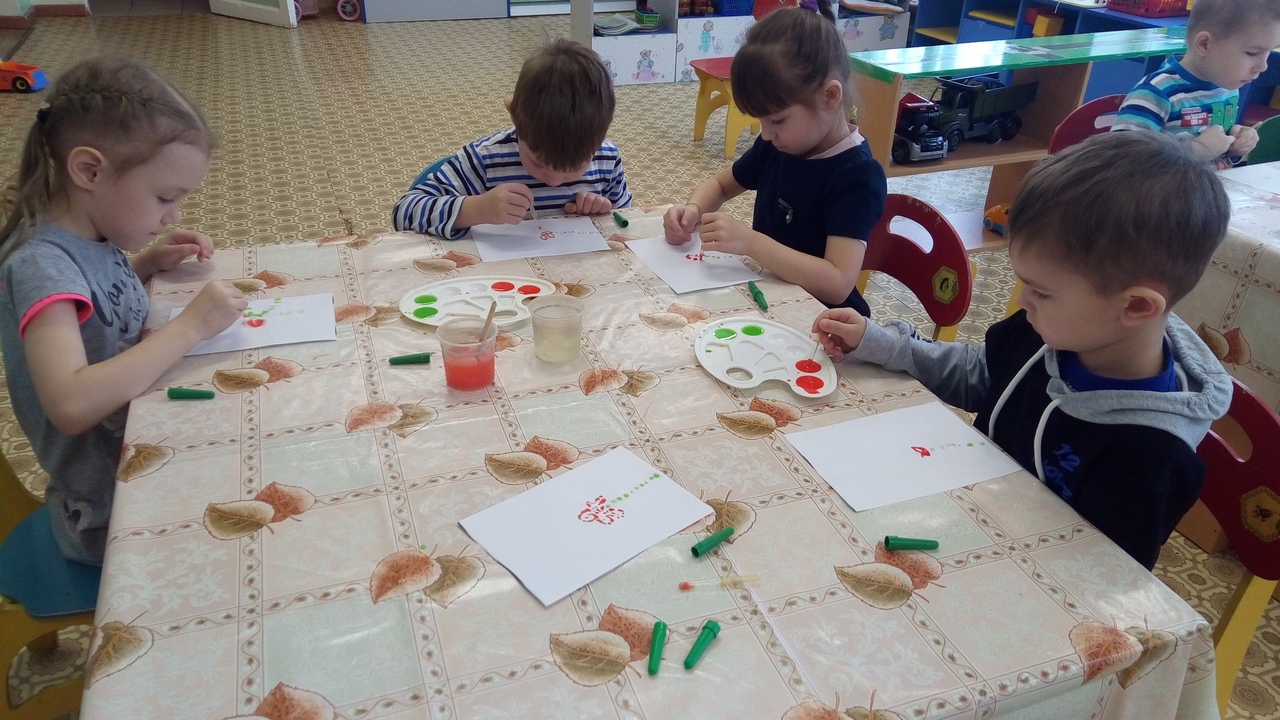 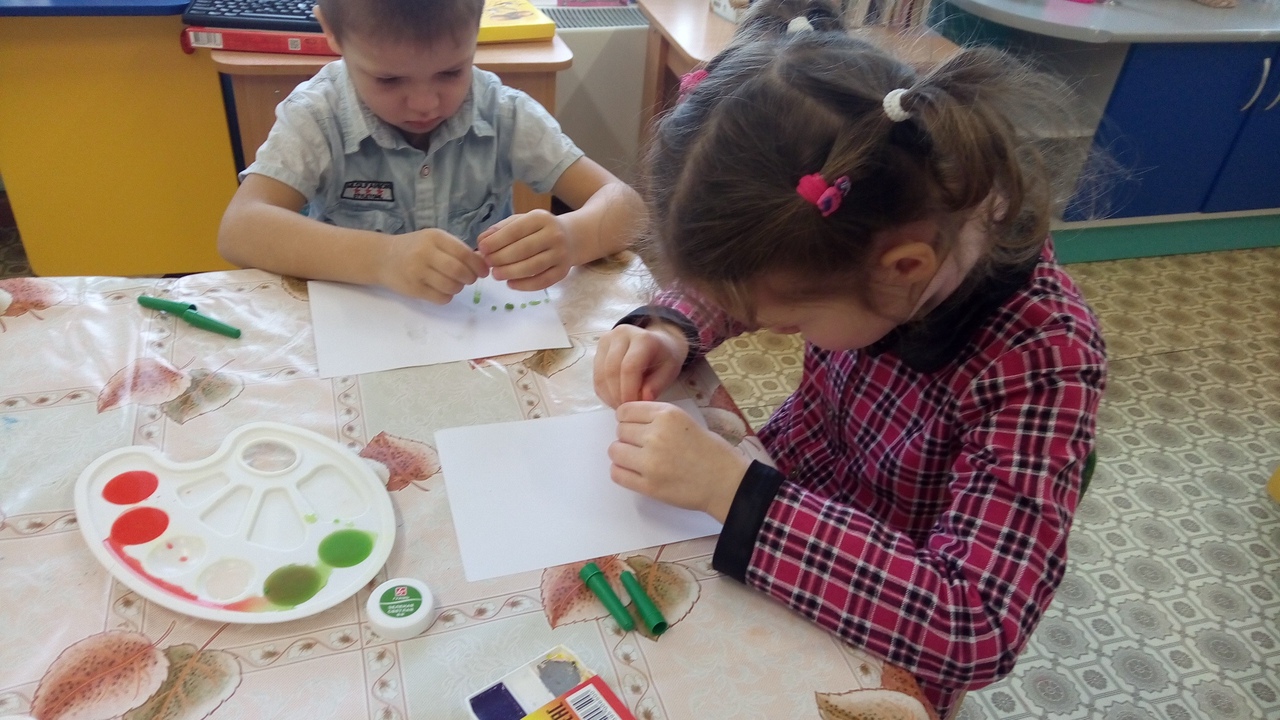 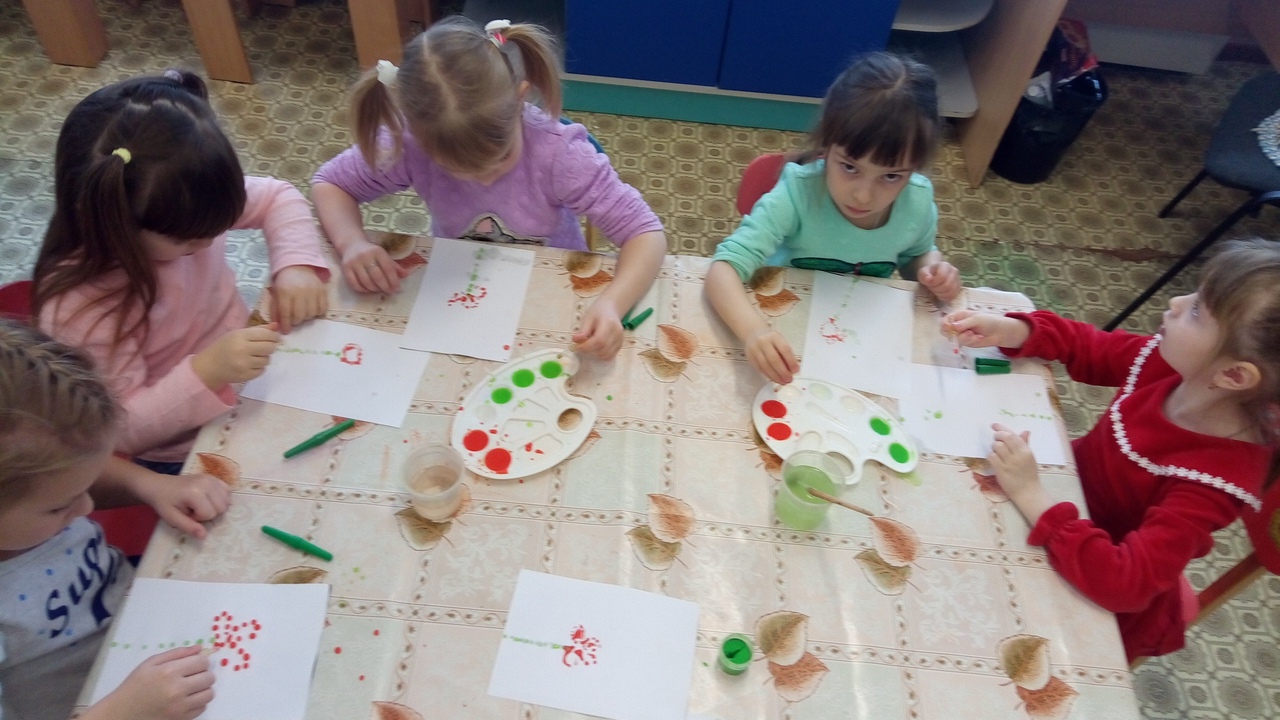 Отчет о проверке на заимствования №1Автор: Иванова Оксана oksanaivanova1991@yandex.ru / ID: 2697065Проверяющий: Иванова Оксана (oksanaivanova1991@yandex.ru / ID: 2697065)Отчет предоставлен сервисом «Антиплагиат»- http://users.antiplagiat.ruИНФОРМАЦИЯ О ДОКУМЕНТЕ№ документа: 5Начало загрузки: 08.03.2019 12:22:13Длительность загрузки: 00:00:00Имя исходного файла: педагогическая находкаРазмер текста: 4 кБCимволов в тексте: 4086Слов в тексте: 598Число предложений: 57ИНФОРМАЦИЯ ОБ ОТЧЕТЕПоследний готовый отчет (ред.)Начало проверки: 08.03.2019 12:22:13Длительность проверки: 00:00:00Комментарии: не указаноМодули поиска:ЗАИМСТВОВАНИЯ29,61%ЦИТИРОВАНИЯ0%ОРИГИНАЛЬНОСТЬ70,39%